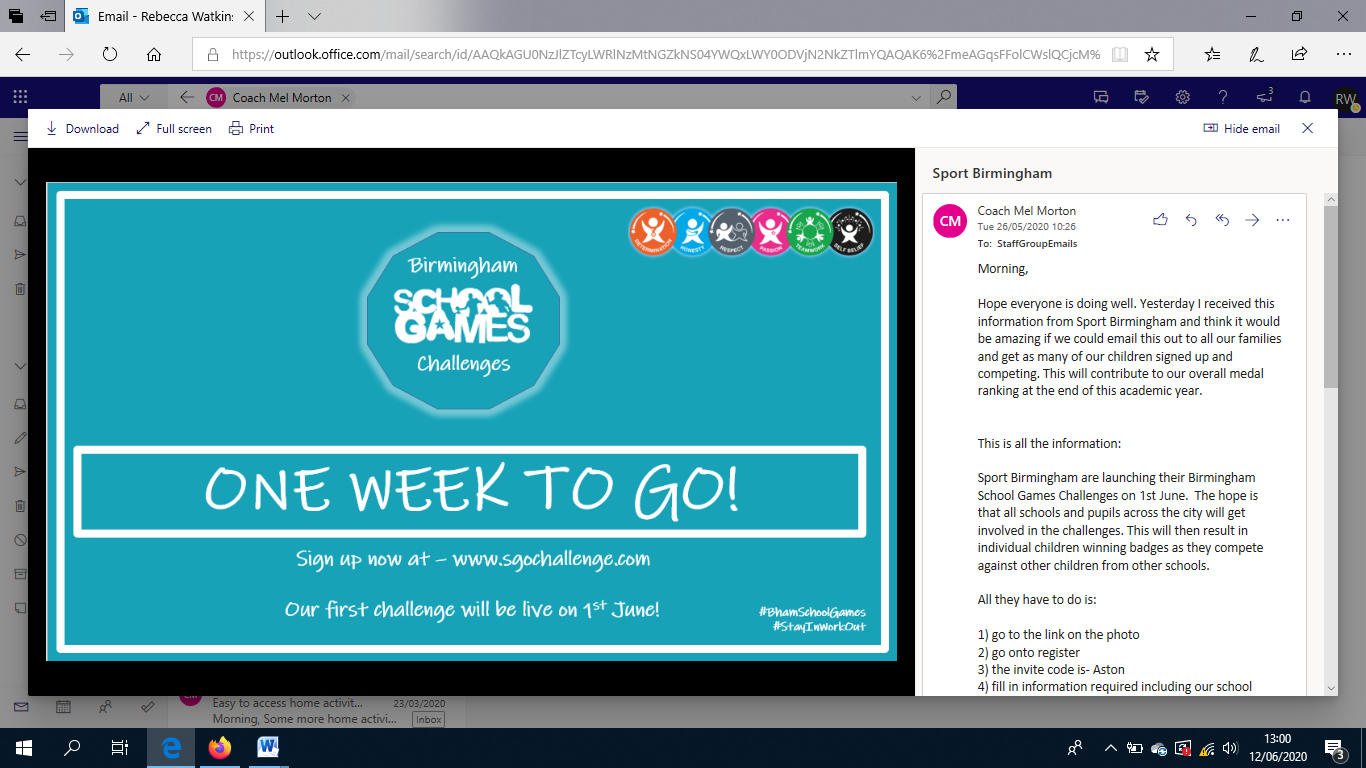 This is all the information: Sport Birmingham are launching their Birmingham School Games Challenges on 1st June.  The hope is that all schools and pupils across the city will get involved in the challenges. This will then result in individual children winning badges as they compete against other children from other schools. All they have to do is: 1) Go to the website: www.sgochallenge.com2) Go onto register 3) The invite code is- Aston 4) Fill in information required including our school name Manor Park Academy, and the year their child is in (it may have to be done multiple times if they have children in different year groups). 5) Wait for the challenge to be set and then fill in results. They can fill in multiple results if they are to beat their first score.  When the challenge ends the results table will be looked at and the children in the top 5 across Birmingham will then receive a virtual award badge however when school is back open to all year groups the real badges will be dropped into school by Helen who is our SGO and then they will get presented. It would be great to have hundreds of children sign up as we were rated a gold school last academic year and this will contribute to this year’s ranking due to school competitions being cancelled. 
